DEPARTMENT OF EDUCATIONNETAJI SUBHASH MAHAVIDYALAYA, UDAIPUR, GOMATI TRIPURADEPARTMENT FACULTIES:Sl. No.PhotoName and DesignationEducational qualification/Seminar/Webinar/PublicationsContact details1.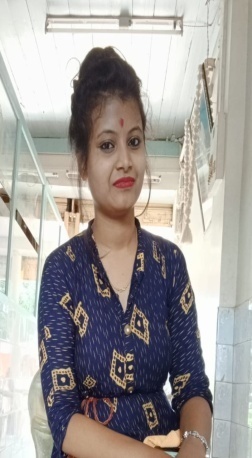 SUBHRA ADITYA CHOUDHURYGUEST TEACHERM.A.(EDUCATION),Webinars: Campus Mental Health: increased investment and access.Research methods in social science: reflection about critical aspects.Phone no:9612382859Email:subhraadityachoudhury9784@gmai.com